P233Q Supplemental Curriculum Topics / Activities (Grade - MS) Directions: Chart each day’s weather using the pictures provided – draw or cut, glue (or) tape pictures into each box after observing the daily weather.  Objective: Students will: (1) keep a weather record to collect data about weather over an extended period of time.Number and Operations Grid: The number grid can be used as a tool to help students count and solve problems. Directions: Do addition or subtraction calculations using the number grid.ELA:Non-FictionRead a bookhttps://www.freechildrenstories.com/https://www.storylineonline.net/Read a bookhttps://www.freechildrenstories.com/https://www.storylineonline.net/Read a bookhttps://www.freechildrenstories.com/https://www.storylineonline.net/Read a bookhttps://www.freechildrenstories.com/https://www.storylineonline.net/Read a bookhttps://www.freechildrenstories.com/https://www.storylineonline.net/Math:Addition Numbers and OperationsUsing a Grid(Grid Provided)https://www.ixl.com/mathUsing a Grid(Grid Provided)https://www.ixl.com/mathUsing a Grid(Grid Provided)https://www.ixl.com/mathUsing a Grid(Grid Provided)https://www.ixl.com/mathUsing a Grid(Grid Provided)https://www.ixl.com/mathScience:Earth DayBody SystemsWeather TrackerUse the attached chart to document today’s weatherEarth Day Recyclinghttps://www.adventure-in-a-box.com/printable-recycling-game/Earth Day Activitieshttps://www.weareteachers.com/meaningful-earth-day-activities/Earth Day Activitieshttps://tinkerlab.com/fifty-earth-day-activities/Body Systems - Hearthttp://www.sciencekids.co.nz/videos/humanbody/heart.htmlS.S:Stone AgeWomen in History Stone Agehttps://www.planbee.com/blog/stone-age-facts/Stone Agehttps://kids.kiddle.co/Stone_AgeWomen in HistoryScientisthttps://www.sciencefocus.com/science/10-amazing-women-in-science-history-you-really-should-know-about/Women in HistoryScientisthttps://www.sciencefocus.com/science/10-amazing-women-in-science-history-you-really-should-know-about/Women in Historyhttps://www.tutordoctor.com/blog/2018/march/celebrating-influential-women-in-education-durin/Learning Websiteshttps://www.coolmath.com/https://www.starfall.com/https://pbskids.org/https://kids.nationalgeographic.com/https://www.timeforkids.com/Day 1Day 2Day 3Day 4Day 5Day 6Day 7Day 8Day 9 Day 10Day 11Day 12Day 13Day 14Day 15Day 16Day 17Day 18Day 19Day 20Day 21Day 22Day 23Day 24Day 25Day 26Day 27Day 28Day 29Day 30Day 31Sunny 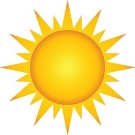 Partly Sunny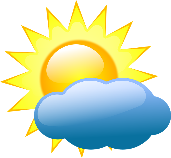 Rainy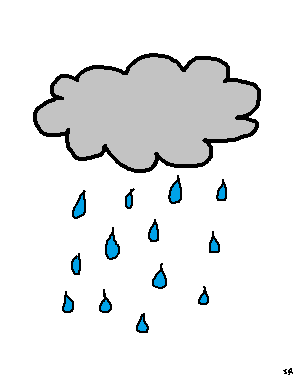 Snowy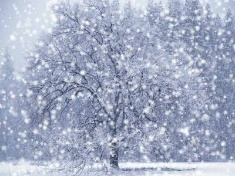 Cloudy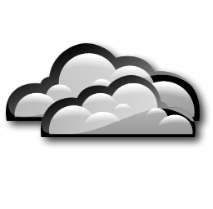 Sunny Partly SunnyRainySnowyCloudySunny Partly SunnyRainySnowyCloudySunny Partly SunnyRainySnowyCloudySunny Partly SunnyRainySnowyCloudySunny Partly SunnyRainy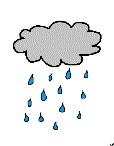 SnowyCloudy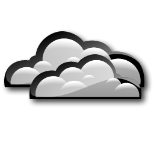 123456789101112131415161718192021222324252627282930313233343536373839404142434445464748495051525354555657585960616263646566676869707172737475767778798081828384858687888990919293949596979899100